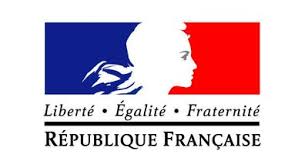 COUR D’APPEL DE SAINT-DENIS DE LA REUNIONTRIBUNAL JUDICIAIRE DE MAMOUDZOUBP 106 – ZI KAWENI97600 MAMOUDZOU02 69 61 11 15REQUETEDEVANT LE JUGE AUX AFFAIRES FAMILIALESDEMANDE D’ORDONNANCE DE PROTECTION (Formulaire + pièces à déposer en 2 exemplaires)RENSEIGNEMENT SUR LE PARENT DEMANDEURNOM (en majuscule) : ………………………………..  Epouse :…………………………….Prénom(s) :…………………………………………….. N° de téléphone : ……………………Date et lieu de naissance :……………………………………………………………………….Nationalité :…………………………………………… Profession :…………………………...Mail :…………………………………………….@....................................................................Situation (rayé les mentions inutiles) : Marié / En cours de divorce / Pacsé / Concubinage / Séparés de fait depuis le                                  / Personne majeure menacée de mariage forcéAdresse complète :………………………………………………………………………………………………………………………………………………………………………………………………………………………………………………………………………………………………………..RENSEIGNEMENT SUR LE PARENT DEFENDEUR  (à défaut d’adresse prendre contact avec un huissier de justice)NOM (en majuscule) : ………………………………..  Epouse :…………………………….Prénom(s) :…………………………………………….. N° de téléphone : ……………………Date et lieu de naissance :……………………………………………………………………….Nationalité :…………………………………………… Profession :…………………………...Mail :…………………………………………….@....................................................................Situation (rayé les mentions inutiles) : Marié/ En cours de divorce/ Pacsé/ Concubinage/ Séparés de fait depuis le                             / Personne majeure menacée de mariage forcéAdresse complète :………………………………………………………………………………………………………………………………………………………………………………………………………………………………………………………………………………………………………..RENSEIGNEMENT SUR LES ENFANTS EXPOSITION SOMMAIRE DES MOTIFS DE VOTRE DEMANDE : Vous devez impérativement joindre les justificatifs et les pièces fondant votre demande sous peine de nullité de celle-ci.……………………………………………………………………………………………….......…………………………………………………………………………………………………...…………………………………………………………………………………………………...…………………………………………………………………………………………………...…………………………………………………………………………………………………...…………………………………………………………………………………………………...…………………………………………………………………………………………………...…………………………………………………………………………………………………..…………………………………………………………………………………………………..…………………………………………………………………………………………………..…………………………………………………………………………………………………...…………………………………………………………………………………………………..LES MOTIFS DE VOTRE / VOS DEMANDES (cocher le ou les motifs)Interdire au défendeur de recevoir ou de rencontrer certaines personnes spécialement désignées par le juge et d’entrer en relation avec elles. Interdire au défendeur de détenir et de porter une arme et au besoin lui ordonner de remettre l’arme au greffe contre récépissé.Statuer sur la résidence séparée (personnes mariées) ou sur l’attribution du logement ou de la résidence du couple (pacsés ou concubins) en précisant lequel des deux continuera de résider dans le logement familial et sur la modalité de prise en charge des frais afférents au logement.Etre autoriser à dissimuler votre adresse et à élire domicile chez votre avocat ou auprès du Procureur de la République.Se prononcer sur la contribution aux charges du mariage (personnes mariées), sur l’aide matérielle (personnes pacsées)  CHIFFRER VOTRE DEMANDE :…………………………………………………………………………………………………...Se prononcer sur les modalités d’exercice de l’autorité parentale selon les modalités suivantes : Autorité parentale : Partage de l’exercice de l’autorité parentale avec l’autre parentExercice exclusif de l’autorité parentale par le demandeurRésidence :Avec vousAlternéeAvec l’autre parentDroit de visite et d’hébergement :Classique : ……………………………………………………………………..Autre :………………………………………………………………………….Pension pour le/les enfant(s)/mois (chiffrer votre demande) : …………………………Pour les personnes menacées d’un mariage forcé : obtenir l’interdiction temporaire de sortie du territoire.Joindre impérativement la présente requête :D’une copie intégrale de l’acte de naissance du ou des enfants concernés (avec mention de reconnaissance) EN ORIGINAL et DE MOINS DE 3 MOIS.D’une copie intégrale du jugement de divorce (s’il y a lieu)D’une copie intégrale des ordonnances prises par le JAF (s’il y a lieu)Préciser s’il y a une saisine ou des décisions prises par le Juge des EnfantsDans le cas de la fixation ou d’une modification de pension alimentaire, veuillez chiffrer votre demande : ………………………………………………………………Vous devez absolument produire les copies des pièces suivantes : Dernier avis d’impositionLes 3 derniers bulletins de salaires et contrat de travail, Dernier avis de la CAFLes 3 dernières quittances de loyerDerniers justificatifs des crédits en cours. Nous vous précisions que le Tribunal Judiciaire COMPETENT est celui dans le ressort duquel réside le parent qui a l’exercice exclusif de l’autorité parentale ou dans les cas d’un exercice conjoint, le parent chez lequel l’enfant a sa résidence habituelle. ATTENTION TOUT DOSSIER INCOMPLET ET ILLISIBLE SERA SYSTEMATIQUEMENT RETOURNENOM                         PrénomDATE ET LIEU DE NAISSANCE